Lancaster Seventh-Day Adventist ChurchA House of Prayer for All People 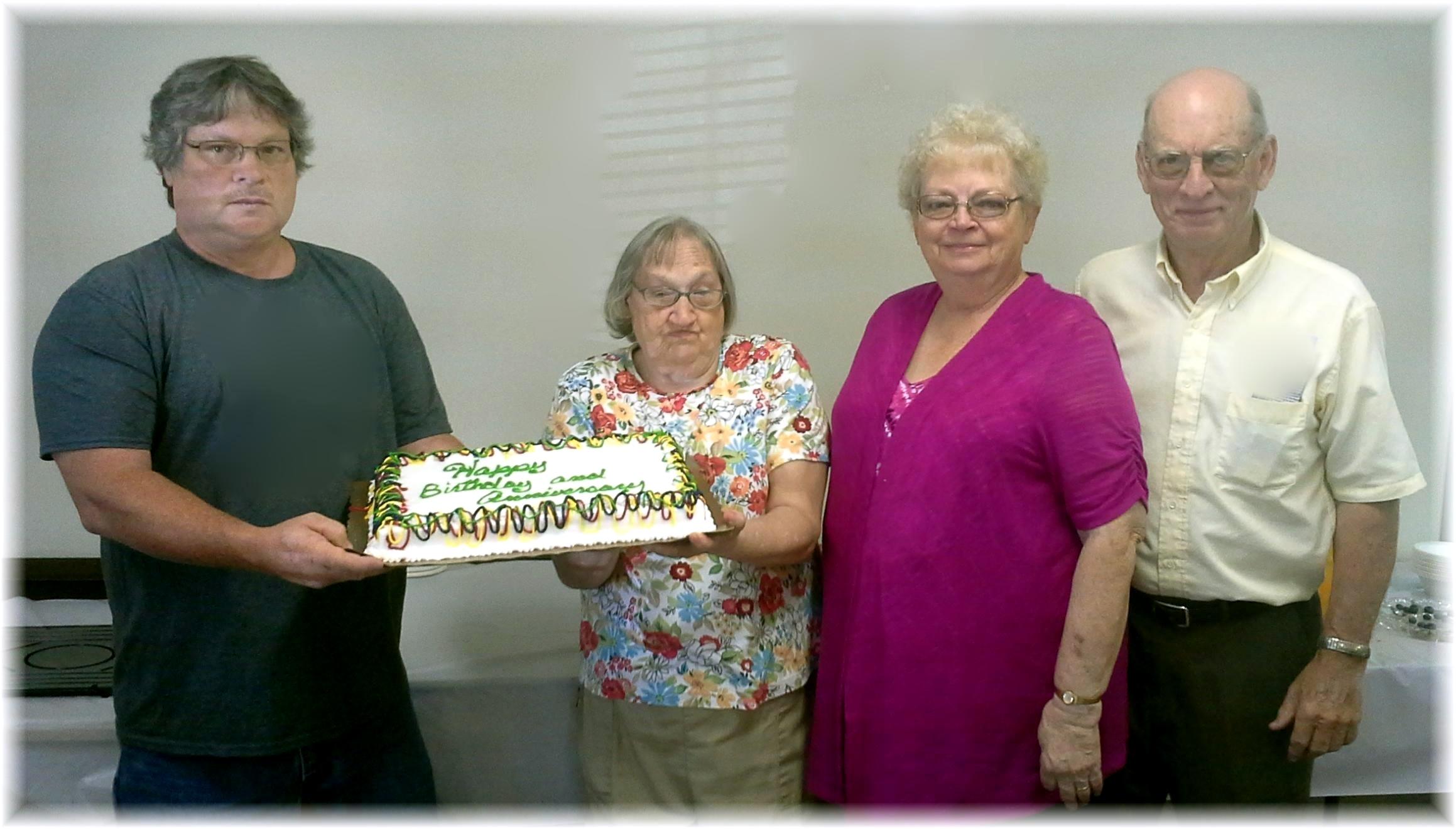  Birthdays:  Jim,  Linda         Anniversary:  Sandy & HowardAugust Birthdays and Anniversary - 2015